MondayCoq au vin    Cajun Sausages     Stuffed Pepper Baton Carrot   Herby PotatoesBaked Potato with Various Fillings     Tomato and Herb Pasta   Tuesday 
Chicken Goujons        Savoury Mince and Vegetables   Vegetable GoujonsGarden Peas      Herby Potatoes   Baked Potato with Various Fillings     Macaroni Cheese   Wednesday Roast Turkey    Beef Madras     Bean Cassoulet     Buttered Cabbage    Roast Potatoes / Rice  Baked Potato with Various Fillings     Cheese and Mushroom PastaThursdayFrankfurter in a roll   Chicken with Leek and Thyme     Peri Peri Vegetables     Broccoli Spears    Herby Potatoes  Baked Potato with Various Fillings     Pasta with Tomato SauceFriday Breaded Cod Fish Fingers     Cheese and Tomato PizzaBaked Beans     French FriesPudding of the Day 
Sandwiches, Rolls, wraps, Salad bar, Cookies, Cakes, Jellies And a selection of cold drinks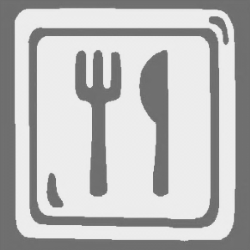 